Pressemitteilung 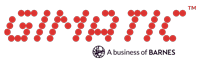 Hechingen, 03.05.2022Kurzfassung:
Spitzguss-Drehscheibe erweitertDie Sparte „Molding Solutions“ der Barnes Group hat im Jahr 2021 das Foboha Technologiezentrum für Spritzguss in Haslach erweitert. Das Technikum vermittelt ganzjährig Spritzgusskompetenz und steht Kunden für Tests zur Verfügung. Zudem können hier Kleinserien gefertigt und Kundenevents durchgeführt werden. Die Foboha Werkzeugmacher sind Experten für Hochkavitätenwerkzeuge. Seit neuesten ist das Technikum um eine weitere Großanlage reicher: Auf einer Spritzgießmaschine der Engel Austria GmbH fertigt ein Familienwerkzeug drei sehr heterogene Bauteile einer Automotive-Türverkleidung in einem Schuss. Auf dieser Anlage zeigt das Schwesterunternehmen Synventive Molding Solutions GmbH seine Heißkanal- und Prozesskompetenz. Weiterhin installiert wurden ein 6-Achsroboter und ein Materialtrockner. Die gesamte Werkzeugpalette der Schwesterunternehmen der Barnes Group steht zur Verfügung wie von Synventive Molding Solutions oder Gammaflux Controls. Die Prozessüberwachung und Regeltechnik liefert Priamus System Technologies. Die geballte Greifer- und Vakuumtechnik kommt von der Gimatic Gruppe.Bild:Denso1b.jpg: Spritzgießmaschine Duo 2700/17060 von Engel Social-Media-Verlinkungen:Facebook: 	https://www.facebook.com/Gimaticsrl/ @Gimaticsrl
Twitter: 	https://twitter.com/GimaticSrl @GimaticSrL
Youtube: 	https://www.youtube.com/channel/UCDb5V7L-WI3VpQVqrk-16HA
Instagram: 	Gimatic_srlKontakt:Gimatic Vertrieb GmbH, Linsenäcker 18, 7, 72379 Hechingen Tel.: +49 7471/96015 0, Fax: +49 7471/96015 19				E-Mail:  , Web: www.gimatic.comBei Veröffentlichung erbitten wir je ein Belegexemplar.
--------------------------------------------------------------------------------------------------------------------------------------------------------------
Presse Service Büro GbR, Sirchenrieder Str. 4, 86510 Ried, Tel.: +49 8233 2120 943, 
E-Mail: angela.struck@presseservicebuero.de, www.presseservicebuero.de 